　　　農林水産消費安全技術センター　施設見学申込書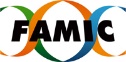 お申込は1ヶ月前までにお願いいたします※必須項目○該当項目にご記入の上、メールに添付してお送りください。○業務の実施状況により、ご希望に添えない場合がございます。○以降の手続きなどについて、申込受付後、代表者様にご連絡いたします。見学希望日第一希望※　　　　　　年　　　　月　　　　日　（　　　曜日）午前　　　　　　午後　　　　　　どちらでも見学希望日第二希望　　　　　　年　　　　月　　　　日　（　　　曜日）午前　　　　　　午後　　　　　　どちらでもフリガナフリガナ団体名団体名フリガナ※フリガナ※代表者名※代表者名※住所※住所※〒メールアドレス※メールアドレス※電話番号※電話番号※見学人数※見学人数※　　　　　　名見学の目的※見学の目的※備考備考当センター記入欄